8 ГлаваЖИВОТНЫЙ МИР8.1. Ресурсы охотничьей фауны Развитие охотничьего хозяйства в стране до 2015 г. включительно осуществлялось в соответствии с Государственной программой развития охотничьего хозяйства на 2006 – 2015 гг., утвержденной Указом Президента Республики Беларусь от 08.12.2005 г. № 580 (далее – Программа).Целями и задачами Программы являлось создание единой республиканской системы экономически эффективных, высокоорганизованных охотничьих хозяйств, осуществляющих комплекс научно обоснованных мероприятий по охране охотничьих животных, обеспечивающих рациональное использование их ресурсов, мониторинг животного мира в интересах сохранения и устойчивого воспроизводства биологического разнообразия.На 1 января 2015 г. площадь арендованных охотничьих угодий Республики Беларусь составила 16659,7 тыс. га, в том числе лесных – 7512,3 тыс. га, полевых – 8153,4 тыс. га, водно-болотных – 994 тыс. га. Из них охвачено охотоустройством – 16122,9 тыс. га. Ведение охотничьего хозяйства осуществляло 253 юридических лица различной подчиненности (далее – пользователи охотничьих угодий), в том числе:103 организационные структуры республиканского государственно-общественного объединения «Белорусское общество охотников и рыболовов» (аренда 9829,2 тыс. га охотничьих угодий, или 59% от их общей площади);81 учреждение Министерства лесного хозяйства (аренда 3498,5 тыс. га охотничьих угодий, или 21% от их общей площади);7 учреждений Управления делами Президента Республики Беларусь (аренда 1166,2 тыс. га охотничьих угодий, или 7% от их общей площади);производственно-торговое унитарное предприятие «Военохот» (аренда 333,2 тыс. га охотничьих угодий, или 2% от их общей площади);61 юридическое лицо без ведомственной подчиненности (прочие пользователи охотничьих угодий) (аренда 1832,6 тыс. га охотничьих угодий, или 11% от их общей площади).Перечень охотничьих животных, определенный в Правилах ведения охотничьего хозяйства и охоты, включает 50 видов, в том числе: 12 нормируемых (8 видов копытных животных, 2 вида пушных животных и 2 вида птиц); 38 ненормируемых (11 видов пушных животных, 27 видов птиц). Для охотничьего хозяйства наиболее значимыми видами являются лось, олень, и косуля, фактическая численность которых в 2015 г. представлена в таблице 8.1. Среди ненормируемых видов охотничьих животных наибольший интерес для охотников представляют заяц-беляк, заяц-русак, куница лесная, утки, гуси, вальдшнеп, рябчик, серая куропатка. Таблица 8.1 Численность и добыча охотничьих видов животных в 2015 г., особей(по данным Министерства лесного хозяйства Республики Беларусь)Изменение численности и добычи основных ресурсных видов животных в охотничьих угодьях Беларуси в 2005–2015 гг. за период реализации указанной Программы представлено в таблице 8.2. Согласно представленным данным, численность лося с 2005 г. возросла в 2 раза. Аналогичная тенденция прослеживается и для оленя благородного, численность которого с 2005 г. возросла более чем в 3 раза. Росту численности оленя благородного в значительной степени способствовала реализация мероприятий по созданию новых популяций и расселению животных данного вида. Всего за период реализации Программы создано 26 популяций оленя благородного. Кроме того в целях увеличения разнообразия охотничьей фауны, повышения продуктивности охотничьих угодий и удовлетворения спроса охотников начата работа по апробации вселения нового для условий Республики Беларусь вида - муфлона - и вида, представители которого ранее обитали на территории Беларуси, - лани европейской.Численность косули достигла своей максимальной величины именно в 2015 г., что было обусловлено погодными условиями и снижением поголовья дикого кабана. Ситуация с диким кабаном с конца 2013 года приобрела противоположный характер относительно предыдущих лет. В рамках предотвращения распространения вируса африканской чумы свиней были проведены мероприятия по снижению численности дикого кабана. В результате проведенных мероприятий поголовье дикого кабана к апрелю 2014 года была снижена до 7800 особей, а к концу года составляла 8600 особей. В 2015 году численность дикого кабана составляла 8008 особей. Результаты мониторинга также подтверждают снижение численности (таблица 8.3). Таким образом, в настоящее время дикий кабан не рассматривается в качестве значимого охотничьего вида.Таблица 8.2 Динамика численности и добычи основных охотничьих видов животных в 2005–2015 гг., тыс. особей Таблица 8.3Динамика численности кабана на пунктах мониторинга Неоднозначная ситуация сложилась в рамках реализации мероприятий по регулированию распространения и численности отдельных видов животных. Если численность лисицы к концу 2015 г. была снижена в 1,7 раза (относительно 2006 г. с максимальным показателем поголовья) (таблица 8.2), то численность инвазивных чужеродных видов, таких как енотовидная собака и американская норка, остается стабильно высокой и даже наблюдается прирост относительно 2005 г. Особенно сильно выражен прирост численности енотовидной собаки – с 7,4 тыс. особей в 2005 г. до 14,9 тыс. особей в 2015 г. (рис. 8.1). Повышение заинтересованности охотников в надлежащем осуществлении охраны ресурсов охотничьих животных и качественном проведении биотехнических мероприятий может способствовать снижению распространения и численности данного вида.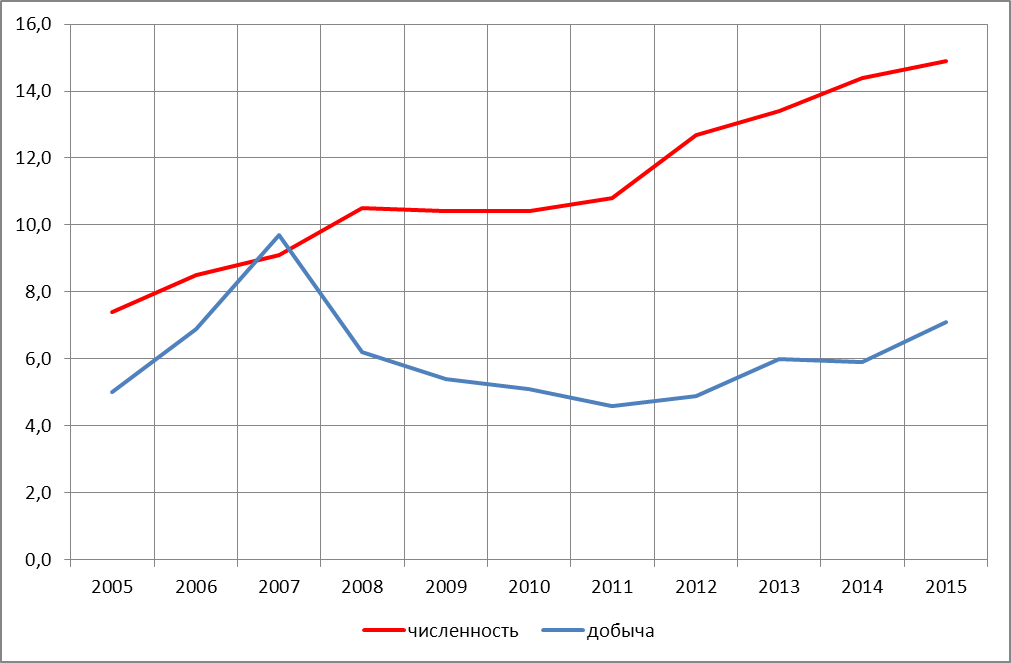 Рис. 8.1 Динамика численности и добычи енотовидной собаки (тыс. особей) в 2005-2015 гг.Следует отметить, что емкость охотничьих угодий Беларуси позволяет наращивать численность аборигенных видов (олень, косуля, заяц-русак, заяц-беляк, глухарь, тетерев, серая куропатка), что в дальнейшем позволит увеличить их добычу. Если численность лося почти приблизилась к оптимальной, то по большинству других видов охотничьих животных потенциал роста еще довольно значительный.Дальнейшая работа по достижению устойчивого, экономически эффективного, экологически ответственного и социально ориентированного управления охотой и охотничьим хозяйством, совершенствованию существующих и внедрению новых методов и способов рационального использования ресурсов охотничьих животных будет осуществляться в рамках, утвержденной Государственной программы «Белорусский лес» на 2016-2020 годы.8.2. Рыбы и рыбные ресурсы Современная ихтиофауна Республики Беларусь представлена 64 видами рыб, принадлежащими к 19 семействам и 11 отрядам. Из них к аборигенным видам рыб относятся 47 видов (73,4% из общего количества), 17 видов рыб (26,6%) не являются аборигенными и отнесены к интродуцированным. При этом 10 видов рыб (речная минога, стерлядь, атлантический лосось, европейский хариус, кумжа, ручьевая форель, европейская корюшка, озерный гольян, обыкновенный усач и рыбец) включены в Красную книгу Республики Беларусь. Ресурсное значение имеют около 30 видов рыб (45% от их общего числа). В связи с восстановлением популяций из списка редких и находящихся под угрозой исчезновения видов рыб исключены европейская ряпушка и подуст. Отличительной особенностью ихтиофауны страны является присутствие в ее составе представителей как морских, так и пресноводных фаунистических комплексов: Фауна рыб водных объектов бассейна Балтийского моря выделяется наличием лососеобразных, Черного – большого разнообразия карповых. Рыбохозяйственная деятельность в Беларуси осуществлялась в соответствии с Государственной программой развития рыбохозяйственной деятельности на 2011–2015 годы (далее – Программа), утвержденной постановлением Совета Министров Республики Беларусь от 07.10.2010 № 1453. В структуре данного вида деятельности выделено два основных направления – рыбоводство (разведение и выращивание рыбы в искусственных водоемах) и рыболовство (ведение рыболовного хозяйства в рыболовных угодьях).В настоящее время ведение рыболовного хозяйства возможно на 605 водоемах с общей площадью 150,1 тыс. га (5,6% общего количества водоемов страны) и 6,1 тыс. км рек (6,7% общей протяженности водотоков). По состоянию на 31.12.2015 г. для ведения рыболовного хозяйства путем организации платного любительского и промыслового рыболовства в аренду и безвозмездное пользование 142 юридическим лицам предоставлено 267 водоемов (44,1% от эксплуатируемых) общей площадью 83,2 тыс. га (55,4%) и 60 участков водотоков общей протяженностью 1,1 тыс. км (18%). Значительная часть рыболовных угодий (33,4 тыс. га площади эксплуатируемых водоемов, или 32,2%, и 393 км протяженности водотоков, или 26,2%) находится в пользовании государственных организаций Управления делами Президента Республики Беларусь. Рыбоводными организациями Министерства сельского хозяйства и продовольствия арендуется 25,5 тыс. га водоемов (24,6%) и 82 км водотоков (5,5%).  Учреждениями республиканского государственно-общественного объединения «Белорусское общество охотников и рыболовов» арендуется 2,0 тыс. га водоемов (2,0%) и 30 км водотоков (2,0%). Основным валообразующим направлением развития рыбоводства в республике является прудовое рыбоводство. В 2015 году юридическими лицами, осуществляющими деятельность в области пресноводного рыбоводства, произведено 9,6 тыс. т товарной прудовой рыбы (таблица 8.4).В среднем ежегодный промысловый улов рыбы в рыболовных угодьях республики последние пять лет не превышает 1 тыс. т. В 2015 году объем промыслового улова рыбы составил 871 тонну. За последние годы изменился видовой состав улова. Более половины получаемых промысловым уловом рыбных ресурсов составляют хозяйственно ценные виды рыб. При этом сокращается численность отдельных промысловых видов рыб.За период действия Программы фактический объём производства (реализации) рыбы составил – 63,3 тыс. т, или 60,2% от запланированного (план – 105,2 тыс. т), хотя темп роста к уровню прошлой пятилетки составил 103%. Объемы производства планировалось увеличить с 15,2 тыс. т в 2010 г. до 25,2 тыс. т в 2015 г. Таблица 8.4 Улов рыбы в Республике Беларусь в 2011–2015 гг., т (по данным Национального статистического комитета Республики Беларусь)Основными причинами снижения объемов выращивания рыбы послужили:- острый дефицит воды, который сложился в последние несколько лет. В ряде рыбоводных хозяйств уровень воды в нагульных прудах составлял от 20 до 50 процентов от норматива. Такой уровень воды не позволил проводить полноценное кормление и обеспечить плановые приросты товарной рыбы и рыбопосадочного материала, что, в свою очередь, привело к недополучению в 2015 году более 3,5 тыс. т товарной рыбы и отразилось на продуктивности водных угодий. - дефицит финансирования сказался на обеспеченности рыбы кормами. Обеспеченность кормами рыбоводных организаций за период реализации Программы в среднем составила 75%, а в 2015 году – 72%. Одним из направлений Программы было развитие производства ценных видов рыб. За период действия Программы построено 6 индустриальных рыбоводных комплексов общей мощностью 1100 т, а также один рыбопитомник в г. Горки Могилевской области, который уже вышел на проектную мощность (3 млн. шт. молоди/год) и полностью обеспечивает потребности республики в посадочном материале лососевых видов рыб, а также в поставках в другие страны, в частности в Российскую Федерацию.Производство ценных видов рыб в республике в 2015 г. составило 353,2 т. За период реализации Программы осуществлено увеличение производственных мощностей по производству ценных видов рыб с 95 т в 2010 г. до 900 т в 2015 г. Кроме того, за счет частного капитала созданы индустриальные рыбоводные комплексы в Гродненской области (сомовые), Минской и Брестской областях (осетровые и пищевая черная икра), Витебской области (угорь). К 2020 году запланировано довести объем производства ценных видов рыб до 1200 т/год.Мероприятия Программы по воспроизводству диких животных, относящихся к объектам рыболовства, сохранению и восстановлению среды их обитания не были реализованы в полном объеме по причине дефицита финансирования. Так на зарыбление рыболовных угодий планировалось выделить 13243,0 млн. руб., фактически выделено 6439 млн. руб. или 48,6% от задания Программы. За период 2011 – 2015 гг. фактическое зарыбление рыболовных угодий составило 37,7 млн. шт. разновозрастного рыбопосадочного материала общей массой 395,8 т. В основном зарыбление рыболовных угодий осуществлялось за счет собственных средств арендаторов рыболовных угодий.Несмотря на то, что ряд целевых показателей Программы остался не выполненным в полном объеме, реализация мероприятий способствовала формированию и модернизации материально-технической базы рыбоводных хозяйств страны. Дальнейшее развитие рыбохозяйственной деятельности предусмотрено подпрограммой «Развития рыбохозяйственной деятельности» Государственной программы развития аграрного бизнеса Республики Беларусь на 2016 – 2020 годы. Отмечается, что реализация мероприятий должна способствовать увеличению к концу 2020 года объема производства рыбных ресурсов в водных объектах республики до 18158 т, в том числе прудовой рыбы – до 15771 т, ценных видов рыб – до 1200 т, озерно-речной рыбы – до 1187 т. Планируемое сокращение до двух лет цикла выращивания товарной рыбы, позволит снизить ее себестоимость на 15%. Также указано, что ежегодная работа по расчистке 1,5 тыс. га прудовых площадей даст на возможность ежегодно дополнительно получать около 100 т товарной продукции. В рамках повышения рыбопродуктивности прудов и снижения затрат на использование искусственных комбикормов планируется увеличения доли поликультуры (выращивание растительноядных и хищных видов рыб) до 25%, что позволит дополнительно получить до 2,5 тыс. т рыбной продукции.Вид животного20152015Вид животногочисленностьдобыча млекопитающиемлекопитающиемлекопитающиеЛось320233839Лань европейская2011Олень благородный152221157Олень пятнистый5Косуля746587880Кабан800817240Волк16311481Енотовидная собака149307133Лисица2754815411Выдра557029Куница лесная232017056Куница каменная90751732Хорь лесной137211442Норка американская230193003Ондатра299111334Бобр582778919Заяц-беляк533554846Заяц-русак10577738524Белка1184312534птицыптицыптицыГлухарь842687Тетерев37260206Вальдшнеп13898Рябчик744673556Куропатка серая498295894Бекас2132Баклан большой3928Вяхирь1219Лысуха642615430Утки всего, в том числе:45394786168Кряква27634469293Гусь серый2914Гусь гуменник5501Гусь белолобый12326ЛосьЛосьОленьКосуляКосуляКабанЛисицаЛисицаЛисицаНоркаНоркаБобрБобрОндатраЗаяцБелкаГлухарьГлухарьТетерев20052005200520052005200520052005200520052005200520052005200520052005200520052005Численность15,715,74,950,450,438,639,339,339,320,520,5484870,9206,5105,99,19,147Добыча0,70,70,23,13,15,822,822,822,81,71,70,20,22,953,12,20,10,11,220062006200620062006200620062006200620062006200620062006200620062006200620062006Численность16,216,25,750,950,943,247,147,147,119,719,752,552,559,9198,7101,59,39,345,7Добыча0,70,70,42,92,97,92828281,81,80,40,42,543,41,90,10,10,320072007200720072007200720072007200720072007200720072007200720072007200720072007Численность17,717,76,8535347,940404019,319,358,858,854,4181,3113,49,29,241,6Добыча110,33,63,613,43232322,32,32,12,13,455,82,20,10,10,220082008200820082008200820082008200820082008200820082008200820082008200820082008Численность19,619,68,159,159,15641414120,320,359,659,650,3179127,38,98,941,2Добыча1,21,20,44,44,418,925,825,825,82,32,32,22,22,953,72,60,20,20,320092009200920092009200920092009200920092009200920092009200920092009200920092009Численность21,121,18,764,364,363,946464621,621,662,362,342170,7127,88,68,637,9Добыча1,31,30,65,15,124,125,325,325,32,42,43,53,51,950,62,90,20,20,420102010201020102010201020102010201020102010201020102010201020102010201020102010Численность22,722,79,469,769,769,140,340,340,320,120,163,363,336,916,2118,38,98,937,4Добыча1,61,60,75,85,825,922,622,622,62,52,52,32,3347,52,30,20,20,320112011201120112011201120112011201120112011201120112011201120112011201120112011Численность24,324,31069,569,57442,742,742,721,621,660,560,532,3169,4113,79,39,337,9Добыча1,91,90,76,16,128,518,218,218,22,42,414,314,32,8422,620122012201220122012201220122012201220122012201220122012201220122012201220122012Численность26,726,710,672,572,577,231,831,831,8202054,454,425,6144,2113Добыча2,42,40,86,66,629,716,916,916,933662,244,14,1ЛосьОленьОленьКосуляКабанКабанКабанЛисицаНоркаНоркаБобрБобрОндатраОндатраЗаяцБелкаГлухарьТетеревТетерев20132013201320132013201320132013201320132013201320132013201320132013201320132013Численность27,927,912,2747480,433,833,833,821,721,7626227,6154,1111,19,19,134,6Добыча2,52,50,96,26,248,116,416,416,43,73,76,36,32,240,53,50,10,10,220142014201420142014201420142014201420142014201420142014201420142014201420142014Численность30,130,113,671,571,58,629,729,729,722,522,563,363,324,4152,8102,48,28,239,9Добыча3,33,31,16,66,630,615,215,215,244661,840,12,50,10,10,220152015201520152015201520152015201520152015201520152015201520152015201520152015Численность323215,274,774,7827,527,527,5232358,358,329,9159,2118,48,48,437,3Добыча3,83,81,27,97,917,215,415,415,4338,98,91,343,42,50,10,10,2Пункт мониторинга Численность, особей Численность, особей Численность, особей Численность, особей Численность, особей Численность, особей Численность, особей Численность, особей Численность, особей Численность, особей Изменение численности в 2015 г. по отношению к 2013 г., %Пункт мониторинга Оптимальная2005г. 2008г. 2009г. 2010г. 2011г. 2012г. 2013г. 2014г. 2015г. Изменение численности в 2015 г. по отношению к 2013 г., %ГЛХУ «Поставский лесхоз»  2401702202302532302302502525-90ГЛХУ «Слонимский лесхоз» 1171211411461551891901951717-91,3ГЛХУ «Телеханский лесхоз»  5601953094004635005005004040-92ЧУП «Поозерье»  14211511811013090901501515-90ГЛХУ «Березинский лесхоз»6521054404404456524404406060-86,4ГЛХУ «Копыльский лесхоз» 3070708611413016017000-100ГОЛХУ «Осиповичский опытный лесхоз» 2602203075805105104704801010-97,9ГЛХУ «Россонский лесхоз»  560280400430500600500330202093,9ГОЛХУ «Мозырский опытный лесхоз» 3703902652543704163183306060-81,8 ГЛХУ «Островецкий лесхоз»  3101362102172302392472929-85,7ГЛХУ «Пружанский лесхоз» 647352518710778780894770110110-85,7ГЛХУ «Светлогорский лесхоз» 2359992971031001007577-90,7СООО «Вариант»  1001211942503033102183693030-91,9ГОЛХУ «Борисовский опытный лесхоз» 1359420-74ГЛХУ «Белыничский лесхоз»100611720-88,3ПоказательГодГодГодГодГодГодПоказатель20112012201320142015СреднееУлов рыбы:промысловый1120,4964823,4760,6870,7907,8любительский (на общих основаниях)7450,47950,67699,27986,86002,17417,8